DYS-Mebbis İzin Entegrasyonu 

Not: Son yapılan güncelleme ile sol taraftaki roller A'dan Z'ye sıralanmıştır. Rollerde evrak gözükmüyorsa sol taraftan yazı yazılan (Okul Müdürü, Müdür yardımcısı ve Memur gibi) role geçilmesi gerekmektedir.


1. İzinler sadece DYS kullanan kişiler tarafından yazı yazdıkları rolden kendilerince yazılabilmektedir.

2. DYS kullanmayanlar (öğretmen, hizmetli v.b) eski sistem devam edilecektir.

3. İzinler yazıldıktan sonra İl ve İlçe MEM'lerde Dağıtım listesine şimdilik Özlük şubesinin seçilmesi gerekiyor ki Mebbise işlensin.
4. Okullarda ise ilçeye gitmeyecek izinlerde dağıtım listesi boş bırakılır ve izin arşive gider. Sonrasında okul idaresi mebbise işler.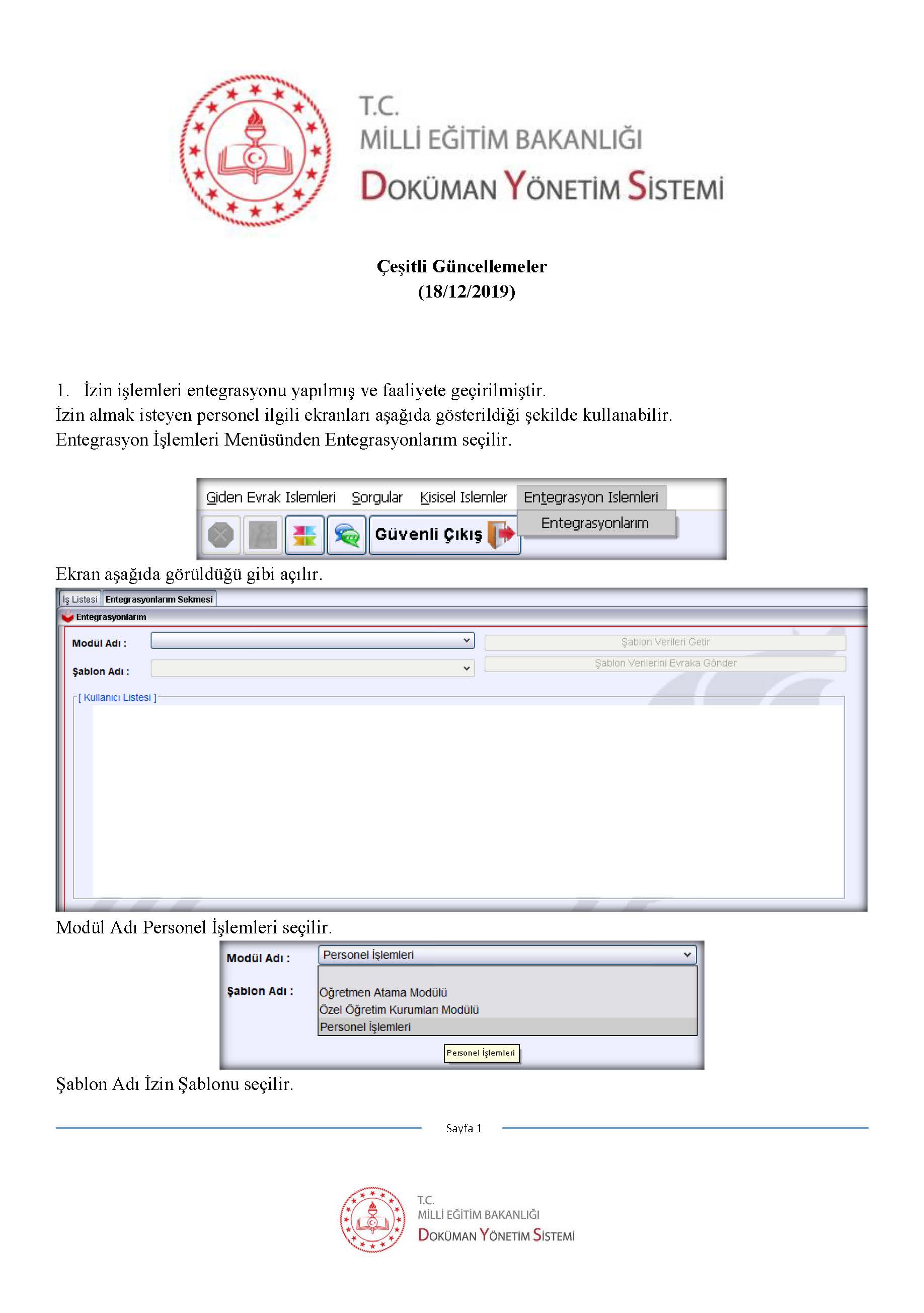 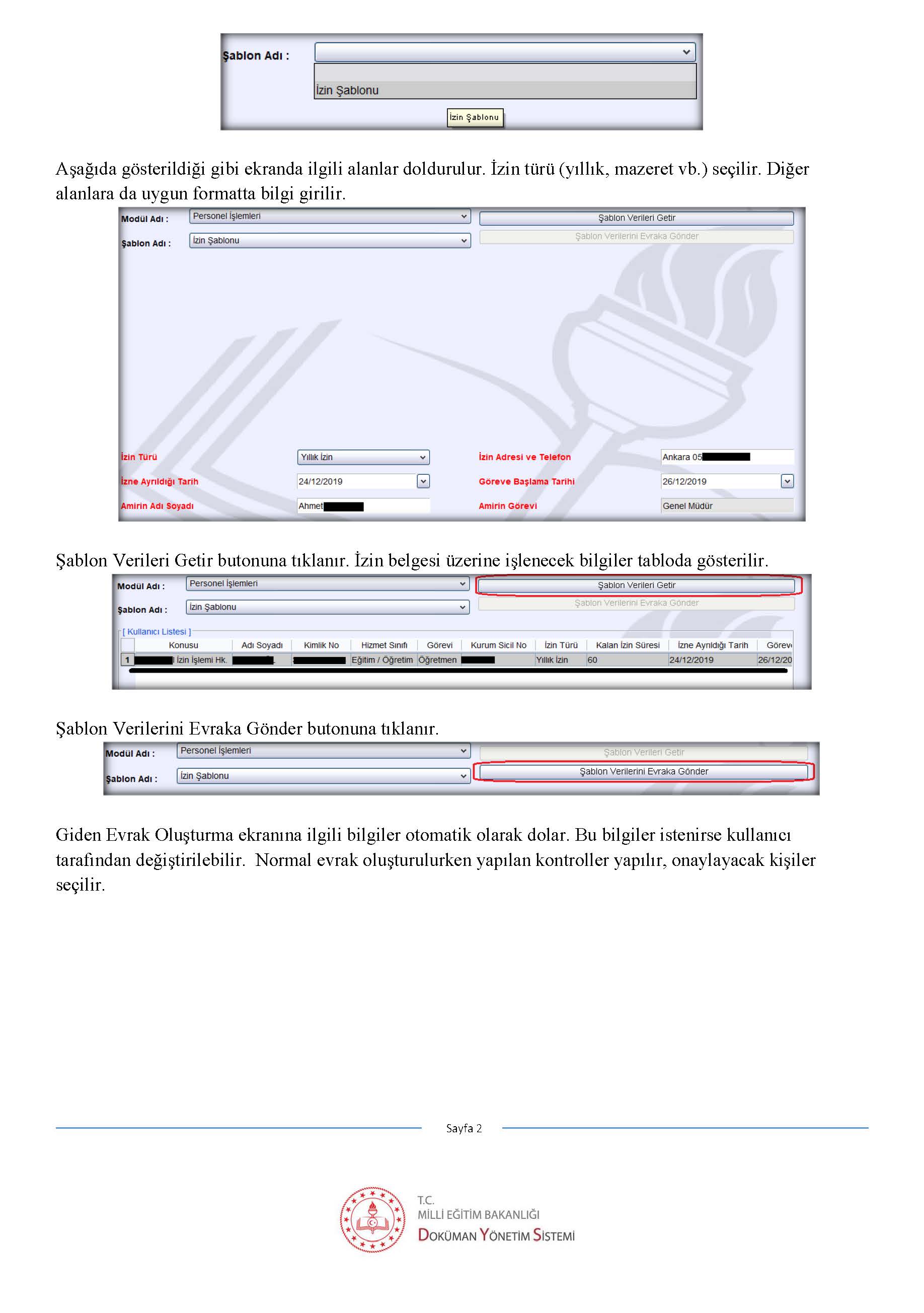 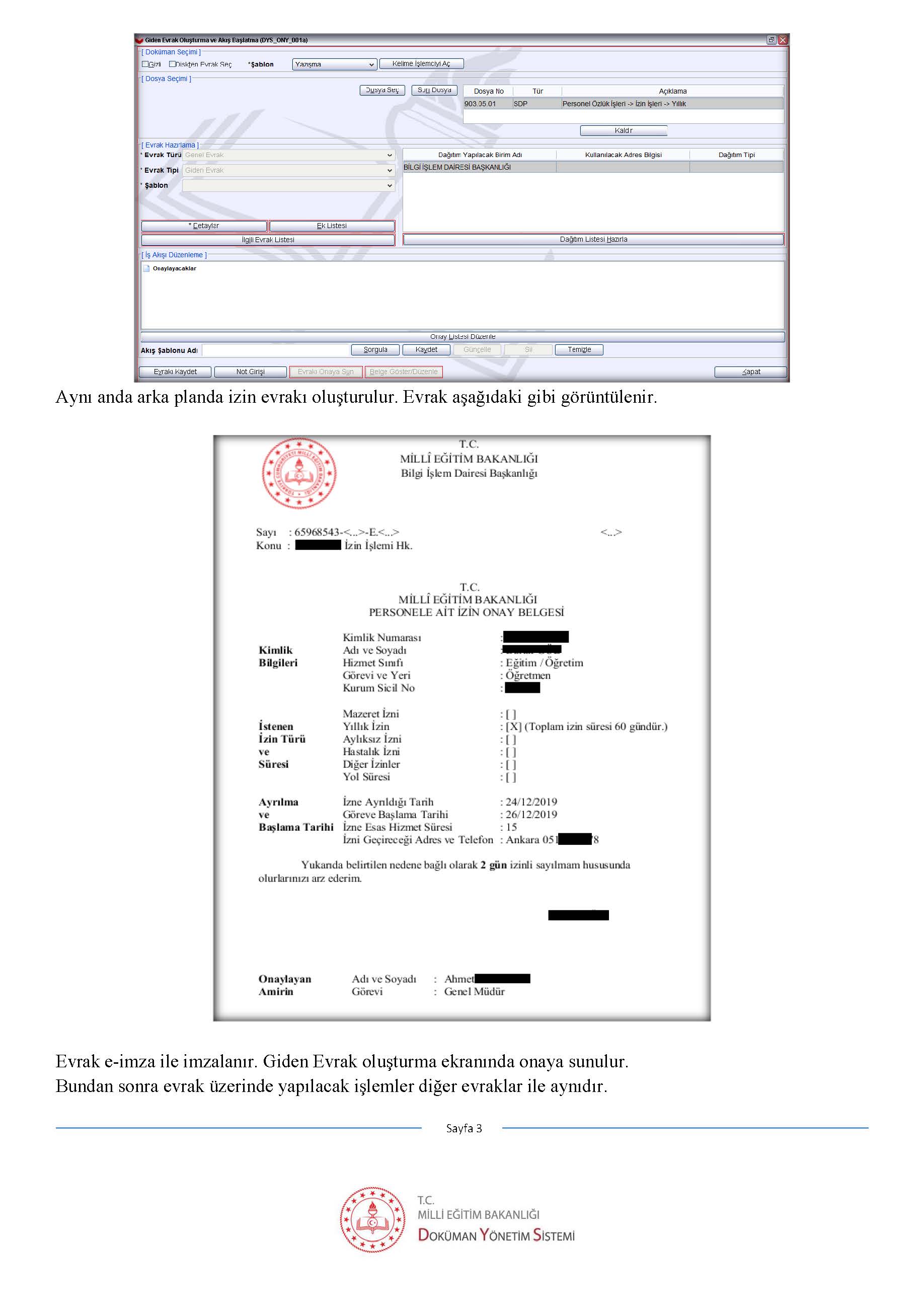 